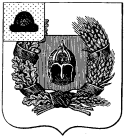 Совет депутатов Александро-Невского городского поселенияАлександро-Невского муниципального районаРязанской областиР Е Ш Е Н И Е 	от 10 сентября 2020  г     р.п. Александро-Невский                     №   145Об определении должностного лица, ответственного за оповещение о заседании Совета депутатов Александро-Невского городского поселения В соответствии со статьей 15 Федерального закона от 09.02.2009 № 8-ФЗ «Об обеспечении доступа к информации о деятельности государственных органов и органов местного самоуправления», Федеральным законом от 06.10.2003№ 131-ФЗ «Об общих принципах организации местного самоуправления в Российской Федерации», руководствуясь Уставом муниципального образования – Александро-Невское городское  поселение Совет депутатов Александро-Невского городского поселения Александро-Невского муниципального района Рязанской области  РЕШИЛ:1. Назначить ответственным лицом за оповещение о заседании Совета депутатов и постоянных комиссий, прием и рассмотрение заявок граждан, представителей организаций, их регистрацию в целях участия в заседаниях специалиста администрации 1 категории  Шлыкову Алину Андреевну.2. Настоящее решение подлежит опубликованию в Информационном бюллетене и на официальном сайте Александро-Невского городского поселения, в сети «Интернет» и вступает в силу со дня опубликования.Глава Александро-Невского городскогопоселения, председатель Совета депутатовАлександро-Невского городского поселения                               В.А. Ушакова